本校101學年度畢業紀念冊製作教學活動照片2012.11.21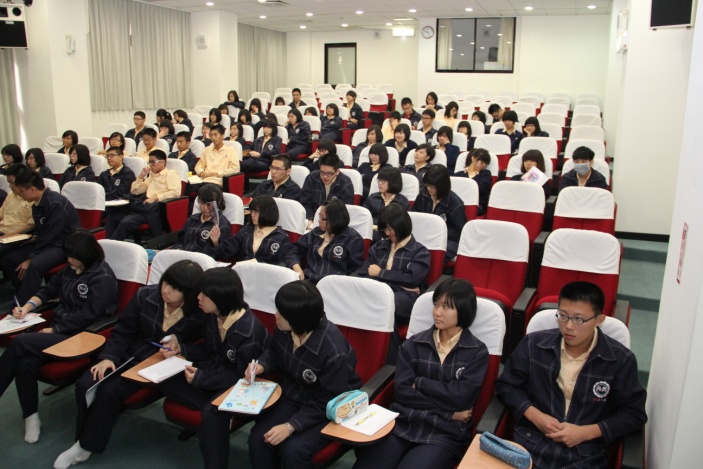 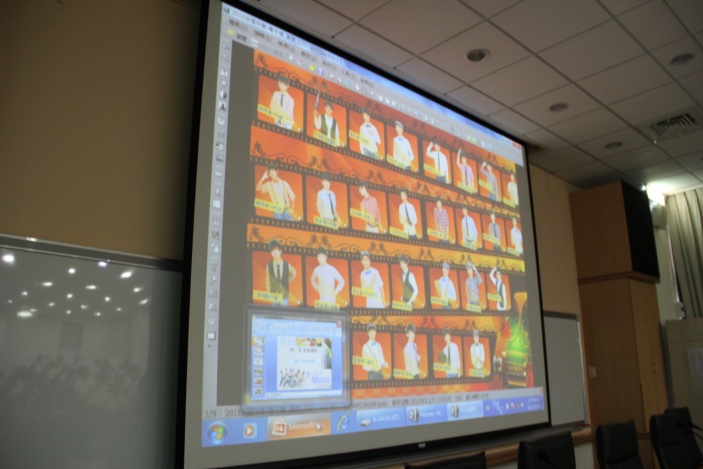 說明：說明：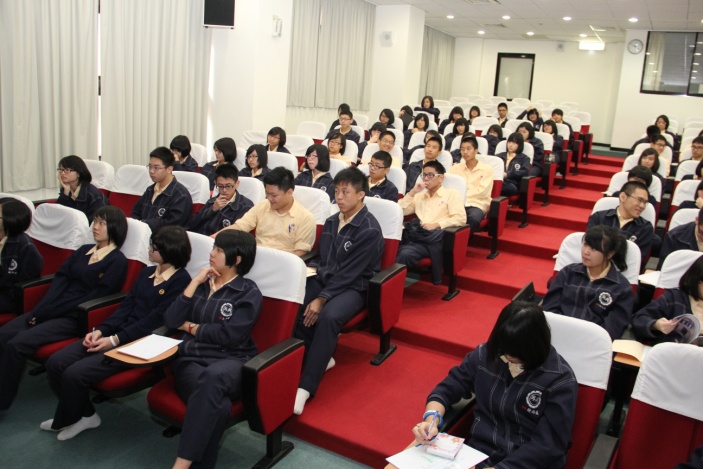 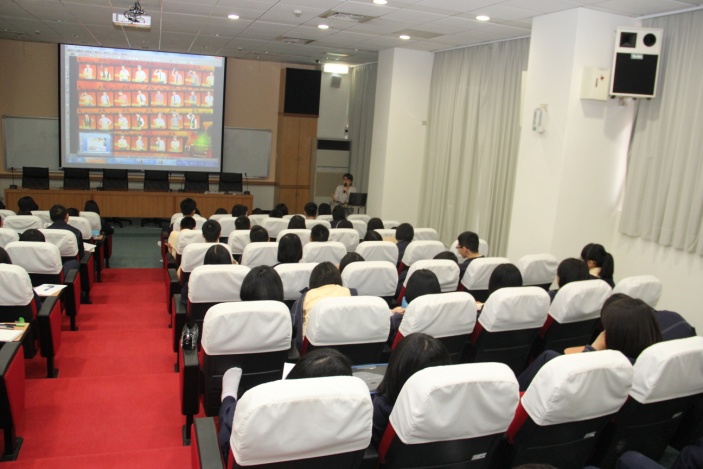 說明：說明：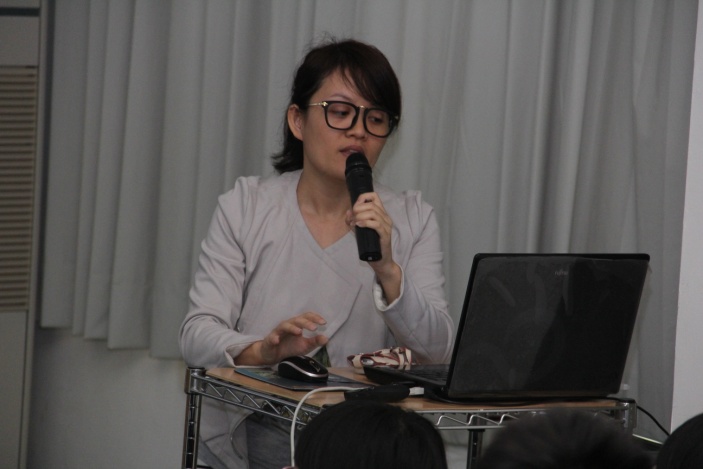 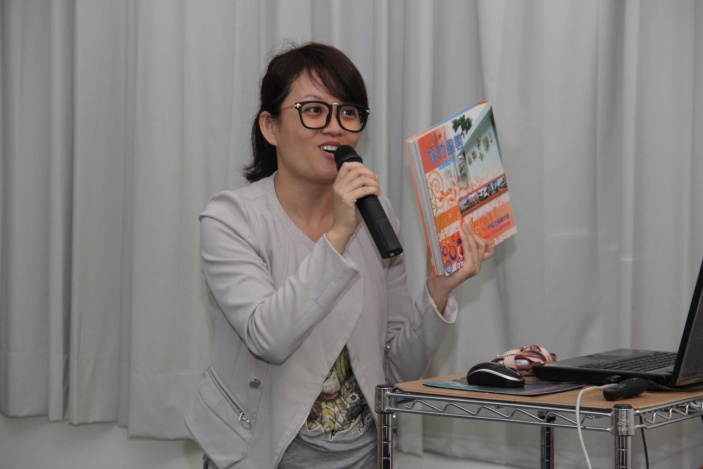 說明：說明：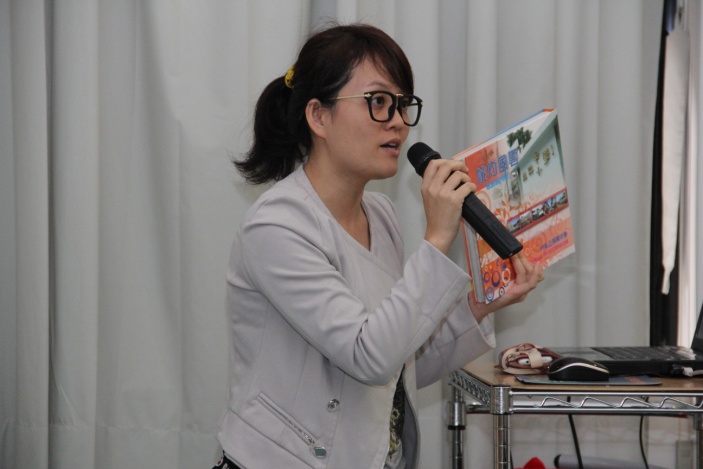 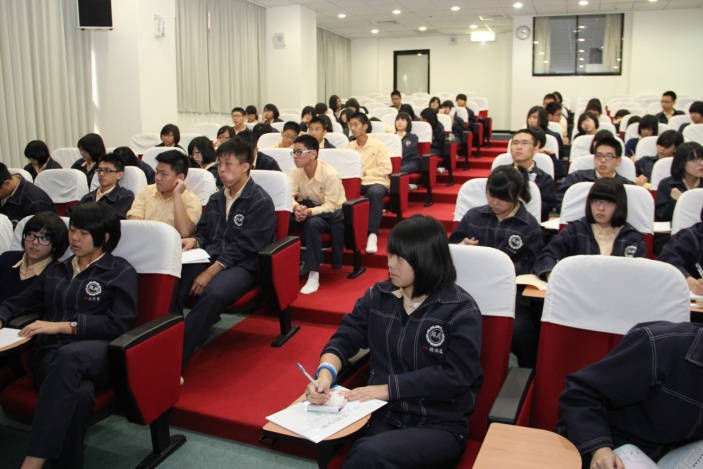 說明：說明：